Planning, Research & Institutional Effectiveness Committee (PRIEC)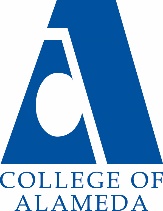 Meeting AGENDA - DRAFTDate and Time:  November 21, 2017   12:00 - 1:00 p.m.Meeting Location: L237 - BRING YOUR LUNCH!Co-Chair(s): 	Karen Engel, Interim Dean of Research, Planning & Institutional Effectiveness &		Myron Jordan, Interim Vice President of Instruction		Recorder: Interim Dean EngelCommittee Members as of November 21, 2017:TopicItemFacilitator(s)Time (minutes)First ItemsWelcome & IntroductionsApproval of Minutes & Action ItemsApproval of AgendaMyron5Discussion ItemsProgram Review/APUStatus update on finalizing this year’s process (and outcomes)Karen5Discussion ItemsStudent Learning OutcomesSLO Coordinators’ ReportSLO Coordinators10Discussion ItemsGuided PathwaysDiscuss feedback and approve draft self-assessment for Guided PathwaysPlanning timelineNew webpage on COA website with links and infoKaren20Discussion ItemsParticipatory Governance Discuss the draft Participatory Governance Handbook Review current committee chargeReflect on committee structure and effectiveness.  Should the committee:Continue as a standing committee of College Council (or)Merge with another standing committee of College Council (or)Discontinue and/or be replaced by another standing committee (or)If merge, with which committeeProvide feedback on the Participatory Governance HandbookKaren20 Action Items & Future ItemsAction ItemsProvide feedback on and approve draft self-assessment for Guided Pathways fundingFuture Agenda Items  CCSSE survey results and draft BSI-SSSP-Equity Integrated PlanKarenAdjournmentAllCloseNameTitle/RepresentativePresent at this meeting (please sign)MaryBeth Benvenutti Director of Business and Administrative ServicesMyron Jordan Vice President of Instruction, Co-ChairAmy H. Lee Dean of Enrollment ServicesDrew Burgess Curriculum Committee ChairEileen Clifford SLO Coordinator(s) – allMatthew Goldstein SLO Coordinator(s) – allEvan SchlossSLO Coordinator(s) – allRochelle Olive Academic Senate PresidentKaren Engel Interim Dean of Research, Planning & Institutional Effectiveness, Co-ChairClemaus Ozell TervalonASCOA representative (1)Lilia CelhayDean of Academic PathwaysBrenda J. Lewis Staff AssistantLashawn Brumfield Staff AssistantShuntel Owens Rogers Classified Senate PresidentPeter Papas FacultyMary Shaughnessy Faculty Arthur Morgan Faculty 